Kofein - řešeníPracovní list je určen pro studenty středních škol a jeho cílem jsou vlastnosti kofeinu. Kofein______________________________________________________Označte správnou odpověď.Kofein je organická sloučenina, která patří do skupiny purinových derivátů.Kofein je anorganická látka, která patří do skupiny alkaloidů.Kofein je anorganická látka, která patří do skupiny purinových derivátů. Vysvětlete, proč kávu meleme?Povrch rozemleté kávy je mnohem větší než povrch nerozemleté kávy. Káva má potom intenzivnější chuť.Určete pravdivost výroků.Káva kromě kofeinu obsahuje mnoho jiných sloučenin, přiřaďte ke vzorcům názvy sloučenin.Co jsem se touto aktivitou naučil(a):………………………………………………………………………………………………………………………………………………………………………………………………………………………………………………………………………………………………………………………………………………………………………ANONEKofein je přírodní alkaloid.✓Kofein lze také nazvat di-methylxanthin.✓Kofein stimuluje centrální nervový systém.✓Některé rostliny vytváří kofein jako ochranu před hmyzem.✓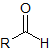 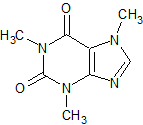 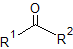 aldehydkofeinketon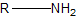 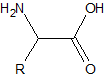 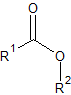 aminaminokyselinaester